Tuesday, 2nd March – World Book Week 2021LO: To write an acrostic poem based on the story ‘Flotsam’F	______________
L	______________
O______________
T______________
S______________
A______________
M______________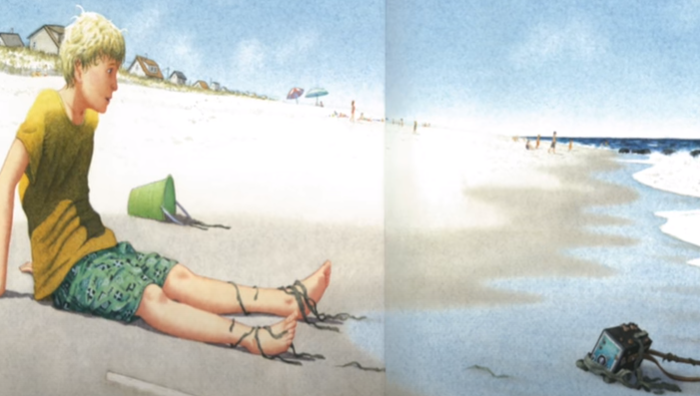 Wednesday, 3rd March – World Book Week 2021LO: To create and label underwater pictures using adjectives Draw the photographs you would take and then label them using adjectives (you could print pictures if you would rather). If you use two adjectives together, remember to use a comma between them: long, wavy tentacles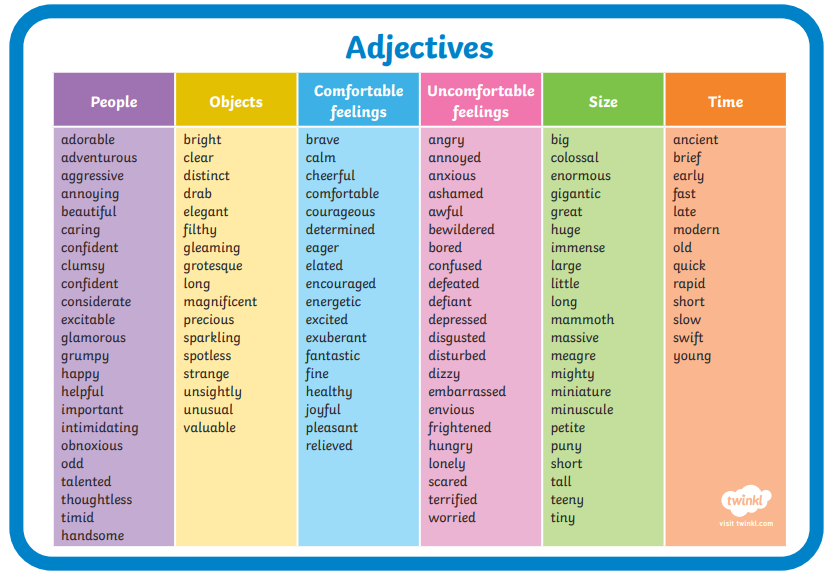 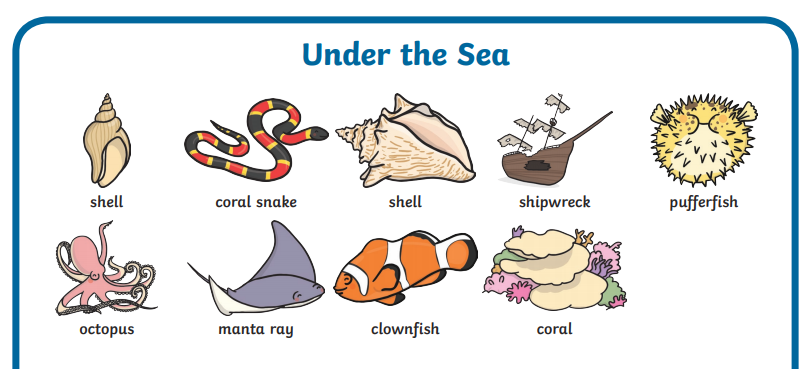 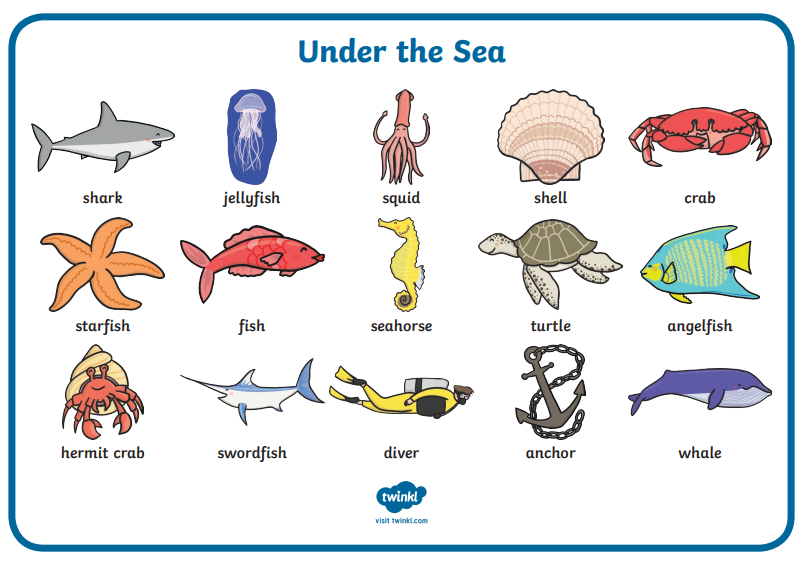 Thursday, 4th March – World Book Week 2021LO: To imagine what a character may say or thinkImagine what the boy might be saying or thinking during the story. Write full sentences using capital letters, full stops, exclamation marks and question marks! 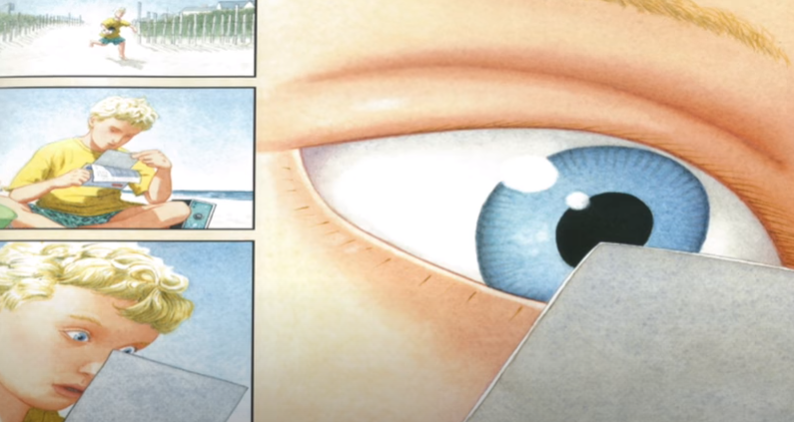 Friday, 5th March – World Book Week 2021LO: To write a short story based on Flotsam in 100 words or less! Time to make a mini-plan – draw a picture from the beginning, middle and end of the story. Write a short sentence or idea for each. Then attempt the challenge in the story frame below! Mini-Plan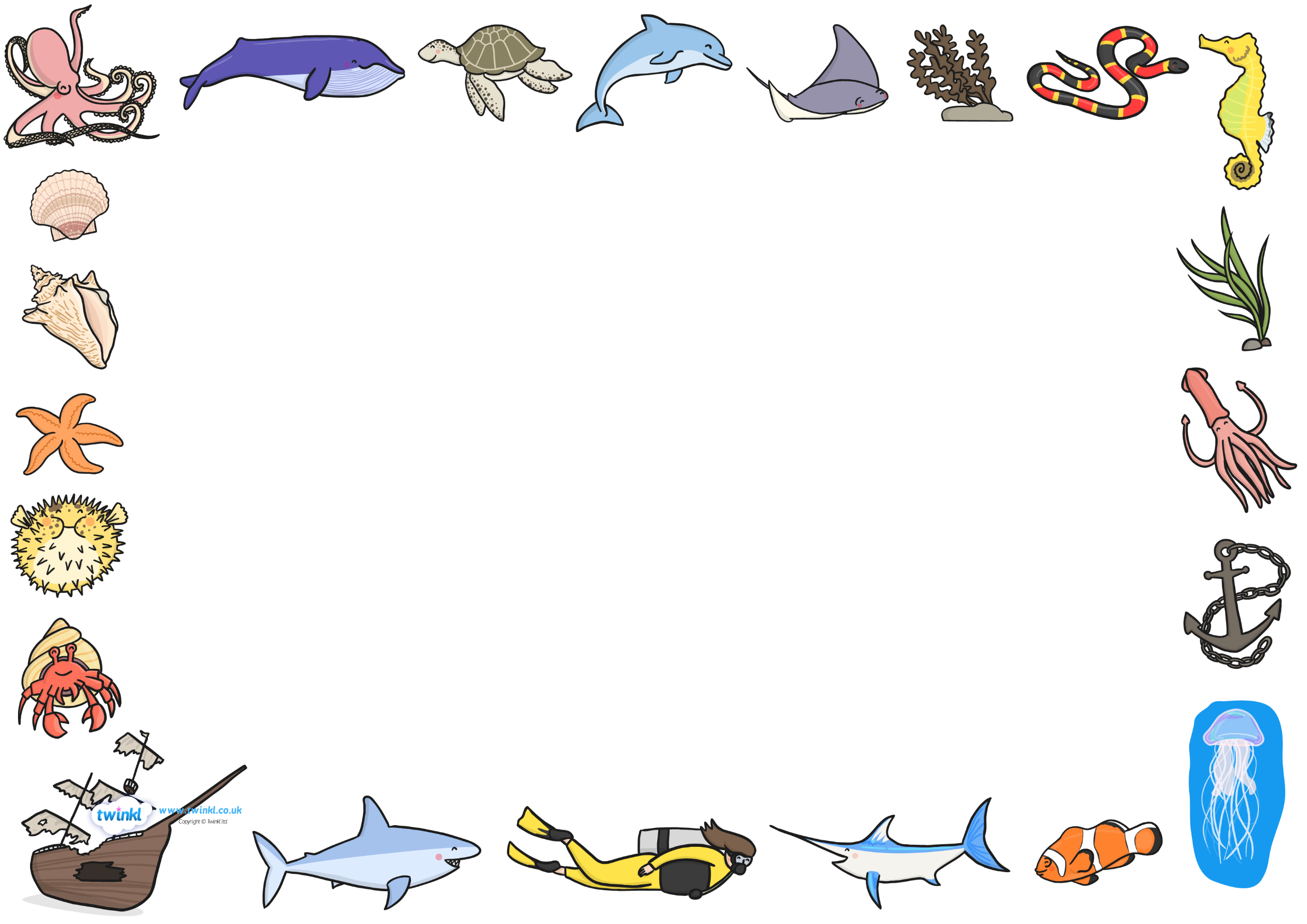 Photograph OneLabels_____________________________________________________________________Labels_____________________________________________________________________Photograph TwoPhotograph ThreeLabels_____________________________________________________________________BeginningMiddleEnd______________________________________________________________________________________________________________________________________________________________________________________________________